Maths 14.12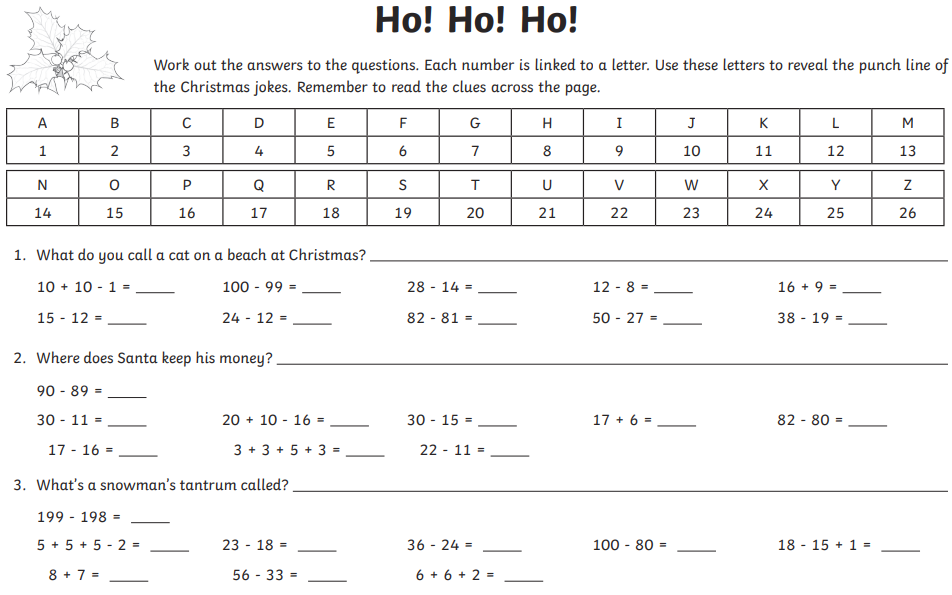 Answers below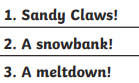 